WIAS pre-proposal 2017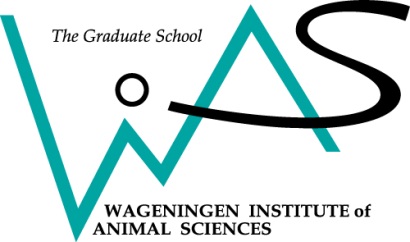 General informationWIAS Chair Group(s):  Project title (English): PhD project Postdoc projectStart date – End date: Composition of the project group and scheduled time for the projectName 			Role			Funded by		hours per week........................		........................		......................		..................................		........................		......................		..................................		........................		......................		..................................		........................		......................		..................................		........................		......................		..................................		........................		......................		..........Cooperation with organisations outside WIASWageningen UR		Other Graduate Schools:						Research Institutes:The Netherlands		Universities:						Research Institutes:						Industry and organisations:International		Universities:						Research Institutes:						Industry and organisations:Where will the project be carried out:Will vertebrate animals be used:			YES/NODoes the project involve biotechnological research:	YES/NOIf one or both answers are ‘yes’, please, take care yourself of appropriate submission to the relevant committee and other legal aspects.Summary (max 1000 words, excluding financial planning and literature list)Formulation of the problemObjectives and hypothesesMethodologyEnvisaged collaborationRelevance for the WIAS missionFinancial planningPersonnel position:Other project costs (these costs will not be subsidized by WIAS):SignaturesMain applicant				Co-applicant (s)Name:						Name:Signature:					Signature:Date:							Date:LiteraturePhD/PostdocFTEMonthsTotal costs (€)To be financed by:(% WIAS; % External)Requested from WIAS (€)Total costs (€)To be financed by:ConsumablesInvestments/equipmentTravel